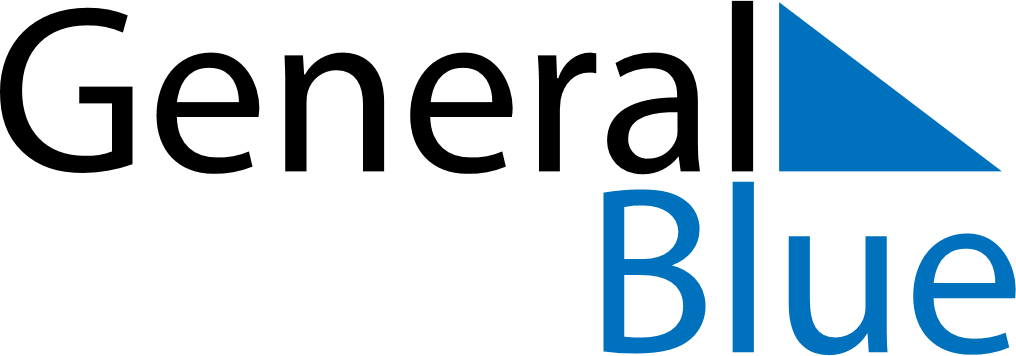 March 2022March 2022March 2022LesothoLesothoSUNMONTUEWEDTHUFRISAT123456789101112Moshoeshoe Day13141516171819202122232425262728293031